普通话水平计算机辅助测试应试指南各位考生：欢迎您参加国家普通话水平测试！在参加测试前，请仔细阅读本“应试指南”，了解“普通话水平计算机辅助测试系统”的操作程序。如有疑问，请及时提出，我们将为您作详尽指导。一、佩戴耳机（如图示）1．请您就座后戴上耳机，并将话筒置于口腔左前方。    2．戴好耳机后请点击“下一步”按钮。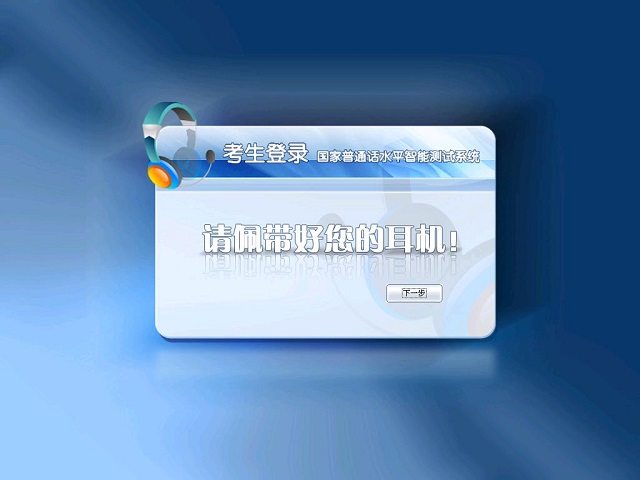 二、考生登录（如图示）1．输入您的准考证编号后四位。2．单击“进入”按钮继续。3．如果输入有误，单击“修改”按钮重新输入。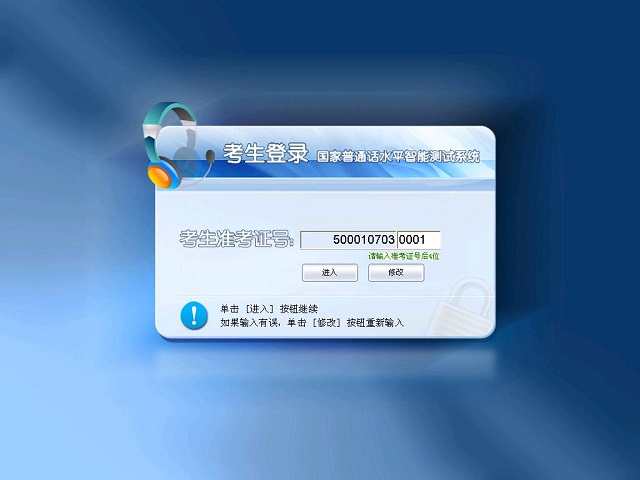 三、核对信息（如图示）1．请仔细核对您的个人信息。2．如信息无误，等待监考核对后单击“确认”按钮继续。3．如准考证号有误，请单击“返回”按钮重新登录。    4．如其他信息有误，请在考试结束后与监考老师联系更改。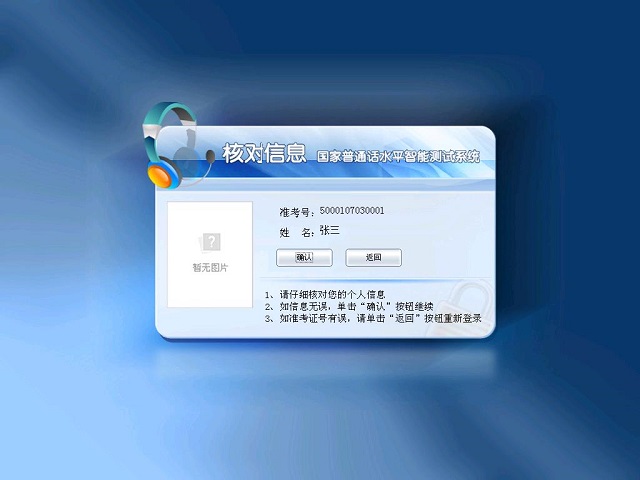 四、等待考试指令（如图示）  1．考生该步骤不需操作，只需要等待其他考生确认个人信息后统一开始试音。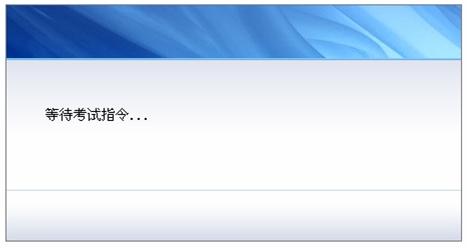 五、自动试音 （如图示）1．请在提示语结束并听到“嘟”的一声后，用正常说话的音量朗读主屏中的个人测试信息。2．本系统会自动调节，以适应您的音量，您不用作任何操作。    3．试音结束，系统会弹出提示试音结束的对话框。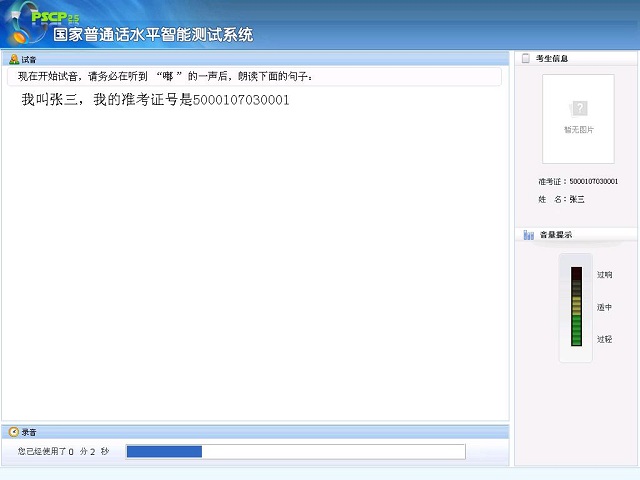 六、开始考试提示：1．普通话水平测试共有4项题目，系统会依次显示各项内容，您只需根据屏幕显示的试题内容进行录音。2．每项试题前都有一段语音提示，请在提示语结束并听到“嘟”的一声后，再开始读题。3．读题过程中，应做到吐字清晰，语速适中，音量同试音时保持一致。4．录音过程中，请注意主屏下方的时间提示，确保在规定的时间内完成每项考试。5．规定时间结束，系统会自动进入下一项试题。6．如某项试题时间有余，单击屏幕右下角的“下一题”按钮，可进入下一项试题。    特别提示：1．考试过程中，考生不要说试卷以外的任何内容，以免影响考试成绩。2．如有疑问，请举手示意，工作人员会及时前来解答。第一题  读单音节字词（如图示）1．请在提示语结束并听到“嘟”的一声后，再开始录音。2．如该项试题时间有余，单击屏幕右下角的“下一题”按钮，可进入下一项试题。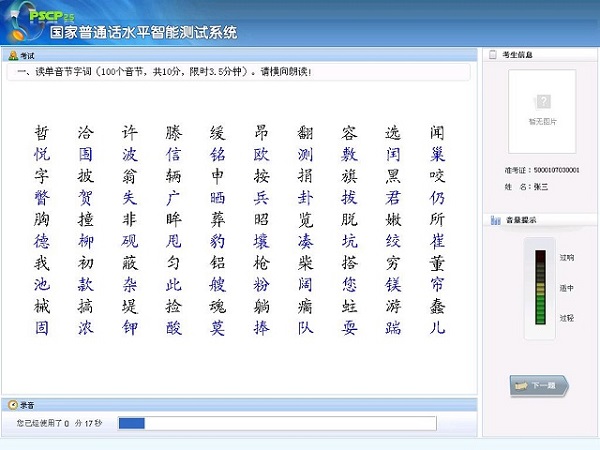 第二题  读多音节词语（如图示）1．请在提示语结束并听到“嘟”的一声后，再开始录音。2．如该项试题时间有余，单击屏幕右下角的“下一题”按钮，可进入下一项试题。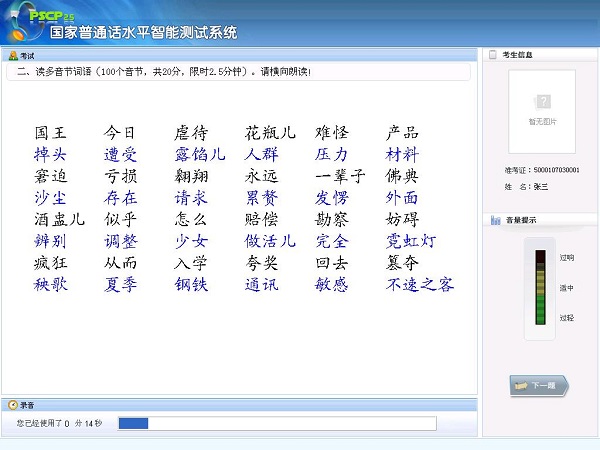 第三题  朗读短文（如图示）1．请在提示语结束并听到“嘟”的一声后，再开始录音。2．如该项试题时间有余，单击屏幕右下角的“下一题”按钮，可进入下一项试题。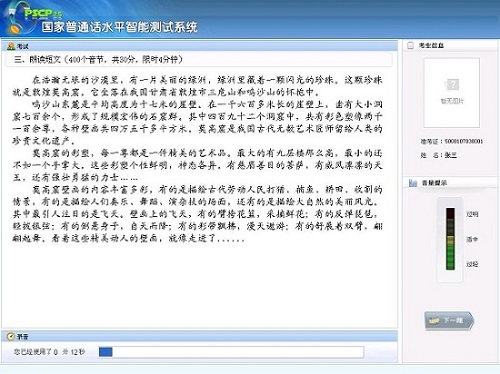 第四题  命题说话（如图示）1．请在提示语结束并听到“嘟”的一声后，再开始录音。2．录音开始时，请读出所选话题名称。如：我说的话题是“我尊敬的人”。3．本题必须说满3分钟（请按主屏下方的时间提示条把握时间）。    4．说话结束后，单击屏幕右下角的“提交试卷”按钮，便可结束考试；说满三分钟后，系统也会自动提交试卷。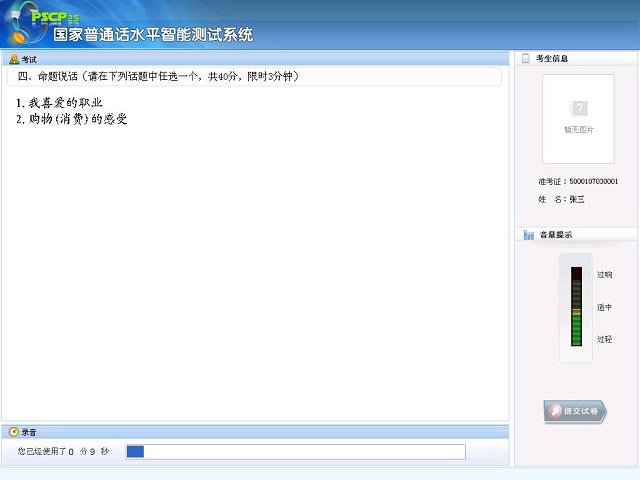 七、结束考试（如图示）1．考试时间到，自动提交试卷，系统会自动弹出如下提示框，表示您已成功结束本次考试。2．请摘下耳机放在桌上，然后离开试场。注意耳机线和网线，不要触碰，以免数据上传失败。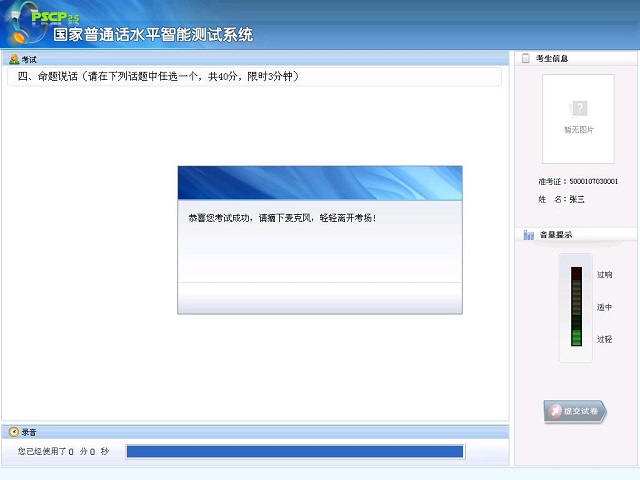 